Развитие речи (3-4года)Тема: «Чтобы хлебушком насладиться, Надо долго потрудиться».Ход занятия:-	Дети, вы помните, мы с вами читали сказку «Колосок» (Помним).-	Что нашел Петушок? (Колосок).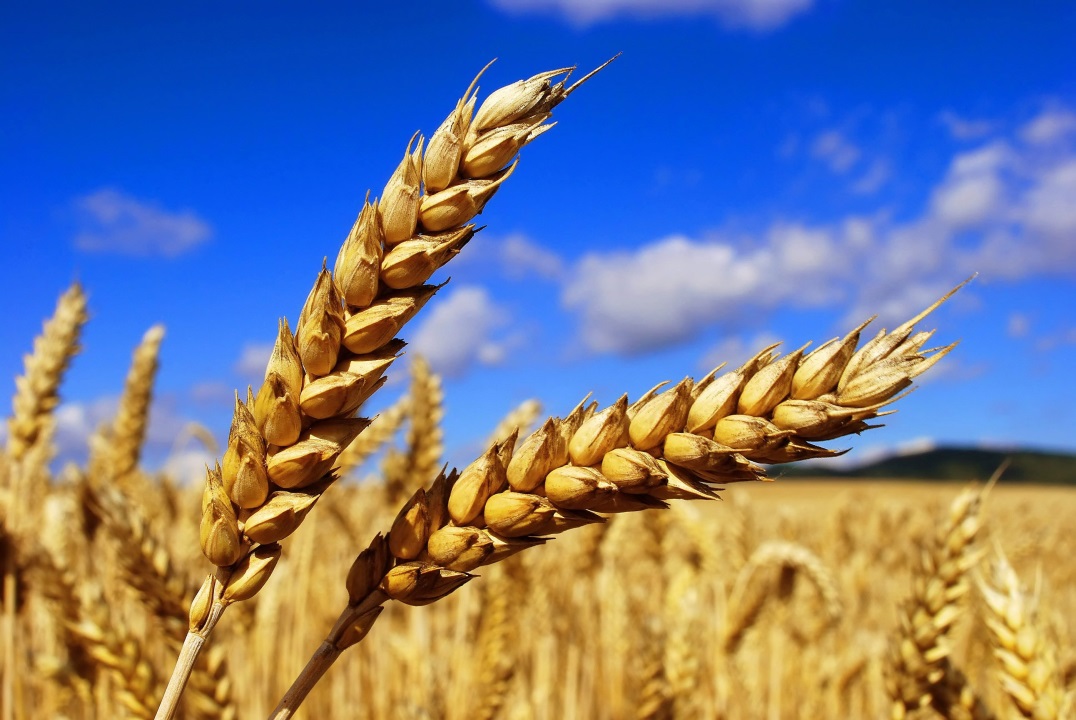 -	Что сделал Петушок с колоском? (Обмолотил).-	Как он молотил? (Тук-тук-тук).-	А что получилось, когда он обмолотил колосок? (Зерно).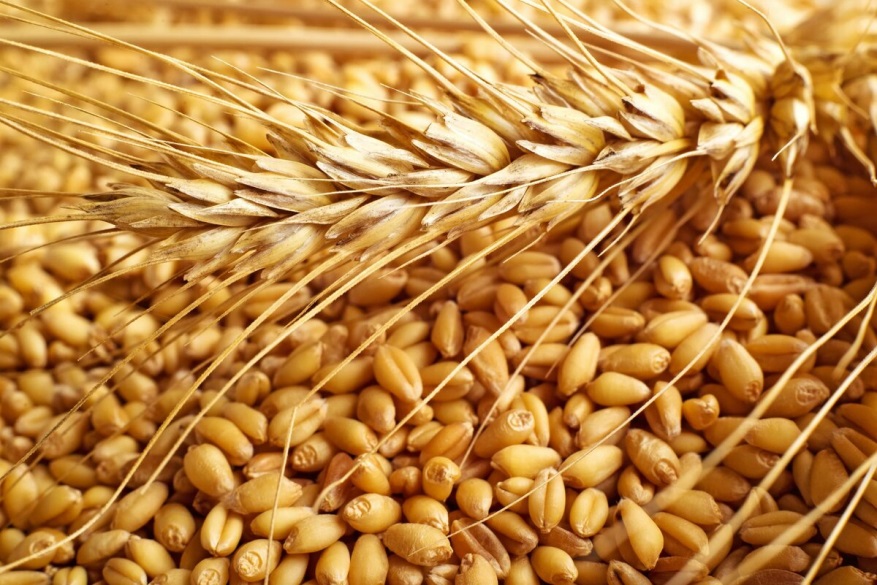 -	А что Петушок сделал с зерном? (Смолол).-Как мелется мука? (Ж-ж-ж, дети имитируют круговые движения руками).-	Какая получилась мука? (Белая, мягкая, ароматная, рассыпчатая и т. д.).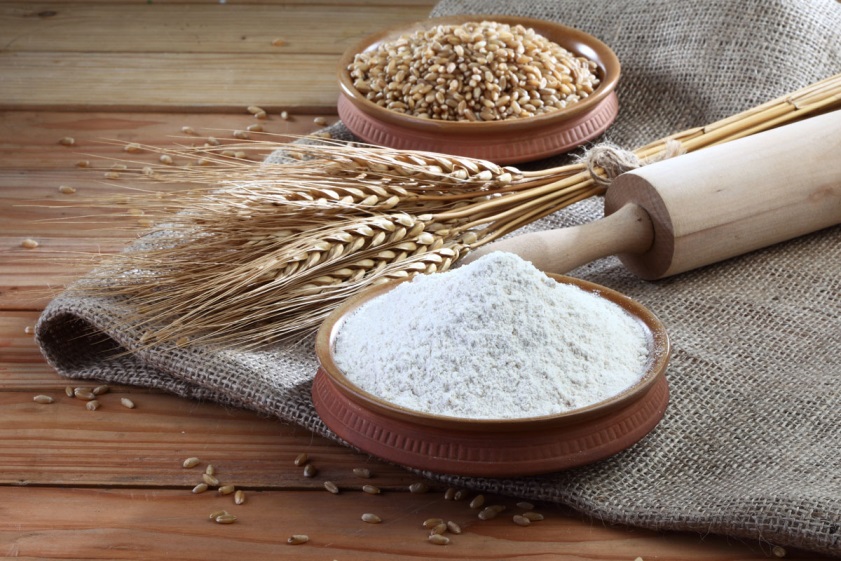 -	Что Петушок сделал с мукой? (Замесил тесто).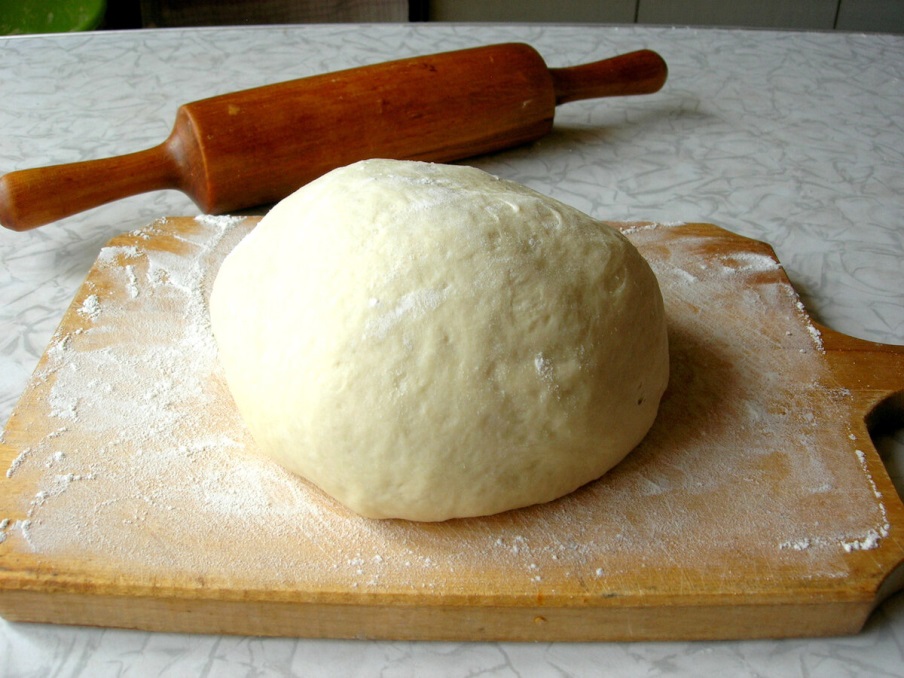 -	А как Петушок смесил тесто? (Дети имитируют движения).-	Покажите, как Петушок лепил пирожки из теста (дети имитируют движения).-	Ребята, а что было бы с колоском, если бы его нашли мышата? (Ничего не было бы).-	Почему? (Мышата ленивые, не любят трудиться).-	Чтобы есть пироги, надо много потрудиться.-	Ребята, вам нравится Петушок? (Да).-	Петушок какой? Добрый, трудолюбивый, он мышат простил, угостил их пирогами).-	Мышата еще маленькие, глупенькие, они подрастут, поймут, что трудиться надо всем и будут помогать Петушку. А Петушок их обязательно научит, как и что надо делать.-	В следующий раз, когда мышата найдут колосок, они тоже испекут пироги и угостят Петушка.А пока мышата маленькие, мама поет им вот такую песенку:Мышонку мама-мышка Шептала: «Шалунишка!Шумишь, шумишь, болтаешь!Ты маме шить мешаешь!А я, - шептала мышка, - Подушку шью малышке!Дети повторяют потешку)